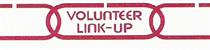 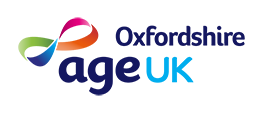 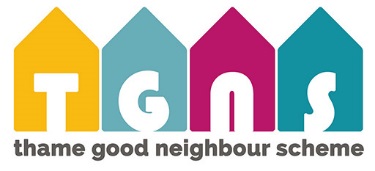 Thame Good Neighbour SchemeDisclosure & Barring Service Application FormPlease complete this form using CAPITAL LETTERS. Due to changes in the way our DBS forms are authorised, this information will be entered online and stored securely until the DBS certificate number and issues date is released.Please provide the following documents to be used for identity purposes against the information you have provided:PassportDriving LicenceCouncil Tax bill or Bank/Building Society statement or Credit Card statement or P45/P60 or Utility bill or Pension statement or Mortgage statement or Work permit/Visa or Benefit statement (issued within the last 3 months)NameContact DetailsBirth Certificate please complete as it appears on your birth certificateNational Insurance Number Driving Licence Passport InformationCurrent Address This is the address to which your certificate will be sentYou must provide all other addresses where you have lived in the last five years. There must be no gaps in dates, however, overlapping dates are acceptable. Continuation sheets can be provided if necessary.Declaration by the applicant:Do you have any convictions, cautions, reprimands or final warnings which would be filtered in line with current guidance? 							Yes   	    No By signing the declaration box I confirm that the information that I have provided in support of this application is complete and true and I understand that knowingly to make a false statement for this purpose may be a criminal offence.  Please sign: 							Date of signature:      Due to Data Protection rules, Thame Good Neighbour Scheme does not receive a copy of the certificate that is issued – you receive the only copy. We would therefore appreciate it if you could inform us as soon as you receive your certificate so that we can update our records. Thank you for your co-operation.To be completed by the Thame Good Neighbour Scheme Co-ordinator or evidence checker:Title:Mr      Mrs      Miss      Ms        Other:      Mr      Mrs      Miss      Ms        Other:      Mr      Mrs      Miss      Ms        Other:      Forename:Middle Name (if applicable):Surname:Have you ever been known by another name?If yes, please complete the boxes belowHave you ever been known by another name?If yes, please complete the boxes belowYes   	    No Yes   	    No Surname:Forename:Forename:Dates from/to (MM/YY):Surname:Forename:Forename:Dates from/to (MM/YY):Surname:Forename:Forename:Dates from/to (MM/YY):Home Number:Mobile Number:Date of Birth (DD/MM/YY)Place of Birth (Town):County of Town:Country of Birth:Date of Issue (DD/MM/YY):Do you have a National Insurance Number?Yes   	    No If yes, please write it here:Do you hold a valid UK Driving Licence?Do you hold a valid UK Driving Licence?Yes   	    No Driving License Number (18 digits):Driving License Number (18 digits):Date of Issue (DD/MM/YY):Issued by:Do you hold a current valid passport?Do you hold a current valid passport?Yes   	    No Passport Number:Date of Issue (DD/MM/YY:Full Name as written on passport:Place/Country of Issue:Address:Town/City:County:Postcode:Country:At address since (MM/YY):Proof of Address (e.g. Council tax statement):Proof of Address Date of Issue:Address:Town/City:County:Postcode:Country:Dates from/to (MM/YY):Address:Town/City:County:Postcode:Country:Dates from/to (MM/YY):Name of evidence checker:Date of check:Have you established the true identity of the applicant, by examining the range of documents as set out in the DBS guidance and verified the information provided by the applicant?Have you established the true identity of the applicant, by examining the range of documents as set out in the DBS guidance and verified the information provided by the applicant?Yes   	    No Is the application being made as part of the Good Neighbour Scheme?Is the application being made as part of the Good Neighbour Scheme?Yes   	    No Position applied for:Are you entitled to know whether the applicant is barred from working with children?Are you entitled to know whether the applicant is barred from working with children?Yes   	    No Are you entitled to know whether the applicant is barred from working with adults?Are you entitled to know whether the applicant is barred from working with adults?Yes   	    No Does the position involve working with children or adults at the applicant’s home address?Does the position involve working with children or adults at the applicant’s home address?Yes   	    No Is this application for a new post holder?Is this application for a new post holder?Yes   	    No Is this application for an existing post holder?Is this application for an existing post holder?Yes   	    No Is this application for an existing post holder who is be re-checked?Is this application for an existing post holder who is be re-checked?Yes   	    No 